Planning Commission Meeting				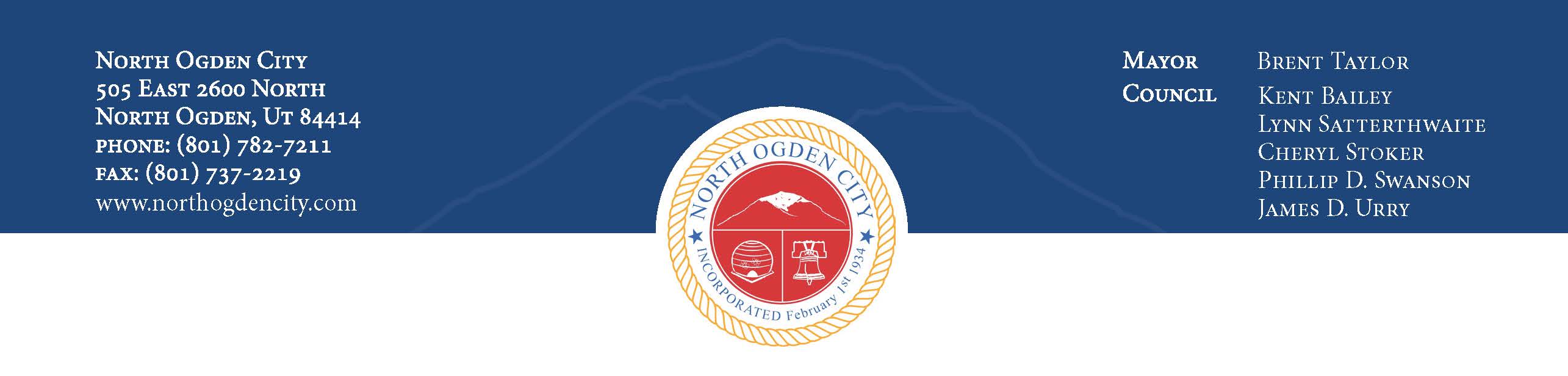 July 1, 2015 – 6:30PM	505 East 2600 NorthNorth Ogden City, UtahWelcome: Vice-Chairman WaiteInvocation and Pledge of Allegiance: Commissioner Barker6:30PM – Regular MeetingConsent AgendaConsideration to approve the May 20, 2051 Planning Commission meeting minutesActive AgendaPublic commentsPublic Hearing to receive comments to rezone property, located at approximately 575 E 3700 N, from Residential R-1-10 to Hillside Protection HP-1  Discussion and/or recommendation to rezone property, located at approximately 575 E 3700 N, from Residential R-1-10 to Hillside Protection HP-1 Discussion and/or action to approve Cactus Ridge Subdivision, Phase II, Final Plat, located at approximately 575 E 3775 NDiscussion and/or action to approve Legacy North PRUD Subdivision, Phase IV, Final Plat, located at approximately 2400 N 500 EDiscussion and/or action to consider the North Ogden City Planning Commission Meeting Procedure Policy and Receiving Information Policy Public commentsPlanning Commission/Staff commentsAdjournment